Publicado en Ciudad de México el 07/06/2021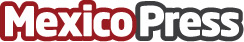 Tendencias que impactarán el segundo semestre de 2021DeliveryExpres, Oficinas 2.0, exportaciones virtuales, publicidad no intrusiva y servicios de video streaming la tendencia para la segunda mitad de 2021Datos de contacto:Vero Hdz5527578321Nota de prensa publicada en: https://www.mexicopress.com.mx/tendencias-que-impactaran-el-segundo-semestre Categorías: Finanzas Telecomunicaciones Marketing E-Commerce Dispositivos móviles Ciudad de México Oficinas Construcción y Materiales http://www.mexicopress.com.mx